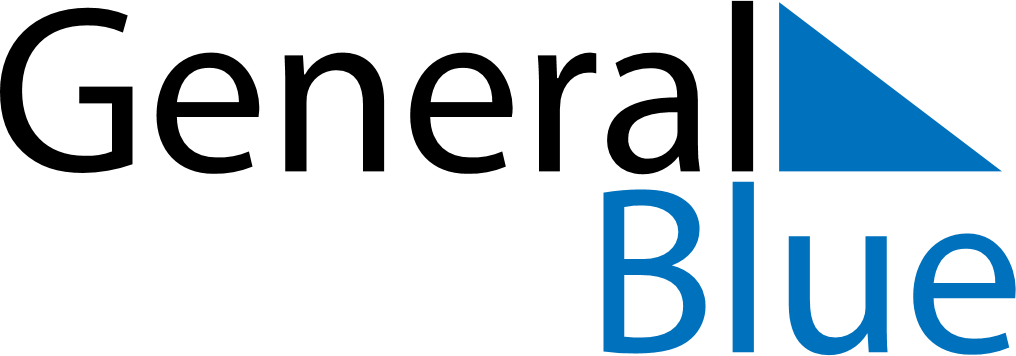 June 2024June 2024June 2024June 2024June 2024June 2024June 2024Raahe, North Ostrobothnia, FinlandRaahe, North Ostrobothnia, FinlandRaahe, North Ostrobothnia, FinlandRaahe, North Ostrobothnia, FinlandRaahe, North Ostrobothnia, FinlandRaahe, North Ostrobothnia, FinlandRaahe, North Ostrobothnia, FinlandSundayMondayMondayTuesdayWednesdayThursdayFridaySaturday1Sunrise: 3:06 AMSunset: 11:33 PMDaylight: 20 hours and 27 minutes.23345678Sunrise: 3:03 AMSunset: 11:36 PMDaylight: 20 hours and 33 minutes.Sunrise: 3:00 AMSunset: 11:39 PMDaylight: 20 hours and 39 minutes.Sunrise: 3:00 AMSunset: 11:39 PMDaylight: 20 hours and 39 minutes.Sunrise: 2:57 AMSunset: 11:42 PMDaylight: 20 hours and 45 minutes.Sunrise: 2:55 AMSunset: 11:45 PMDaylight: 20 hours and 50 minutes.Sunrise: 2:52 AMSunset: 11:48 PMDaylight: 20 hours and 55 minutes.Sunrise: 2:50 AMSunset: 11:51 PMDaylight: 21 hours and 0 minutes.Sunrise: 2:48 AMSunset: 11:53 PMDaylight: 21 hours and 5 minutes.910101112131415Sunrise: 2:46 AMSunset: 11:56 PMDaylight: 21 hours and 10 minutes.Sunrise: 2:44 AMSunset: 11:58 PMDaylight: 21 hours and 14 minutes.Sunrise: 2:44 AMSunset: 11:58 PMDaylight: 21 hours and 14 minutes.Sunrise: 2:42 AMSunset: 12:01 AMDaylight: 21 hours and 18 minutes.Sunrise: 2:40 AMSunset: 12:03 AMDaylight: 21 hours and 22 minutes.Sunrise: 2:39 AMSunset: 12:05 AMDaylight: 21 hours and 26 minutes.Sunrise: 2:37 AMSunset: 12:06 AMDaylight: 21 hours and 29 minutes.Sunrise: 2:36 AMSunset: 12:08 AMDaylight: 21 hours and 31 minutes.1617171819202122Sunrise: 2:35 AMSunset: 12:09 AMDaylight: 21 hours and 34 minutes.Sunrise: 2:34 AMSunset: 12:11 AMDaylight: 21 hours and 36 minutes.Sunrise: 2:34 AMSunset: 12:11 AMDaylight: 21 hours and 36 minutes.Sunrise: 2:34 AMSunset: 12:12 AMDaylight: 21 hours and 37 minutes.Sunrise: 2:33 AMSunset: 12:12 AMDaylight: 21 hours and 38 minutes.Sunrise: 2:33 AMSunset: 12:13 AMDaylight: 21 hours and 39 minutes.Sunrise: 2:34 AMSunset: 12:13 AMDaylight: 21 hours and 39 minutes.Sunrise: 2:34 AMSunset: 12:13 AMDaylight: 21 hours and 39 minutes.2324242526272829Sunrise: 2:34 AMSunset: 12:13 AMDaylight: 21 hours and 38 minutes.Sunrise: 2:35 AMSunset: 12:13 AMDaylight: 21 hours and 37 minutes.Sunrise: 2:35 AMSunset: 12:13 AMDaylight: 21 hours and 37 minutes.Sunrise: 2:36 AMSunset: 12:12 AMDaylight: 21 hours and 35 minutes.Sunrise: 2:38 AMSunset: 12:11 AMDaylight: 21 hours and 33 minutes.Sunrise: 2:39 AMSunset: 12:10 AMDaylight: 21 hours and 31 minutes.Sunrise: 2:41 AMSunset: 12:09 AMDaylight: 21 hours and 28 minutes.Sunrise: 2:42 AMSunset: 12:08 AMDaylight: 21 hours and 25 minutes.30Sunrise: 2:44 AMSunset: 12:06 AMDaylight: 21 hours and 21 minutes.